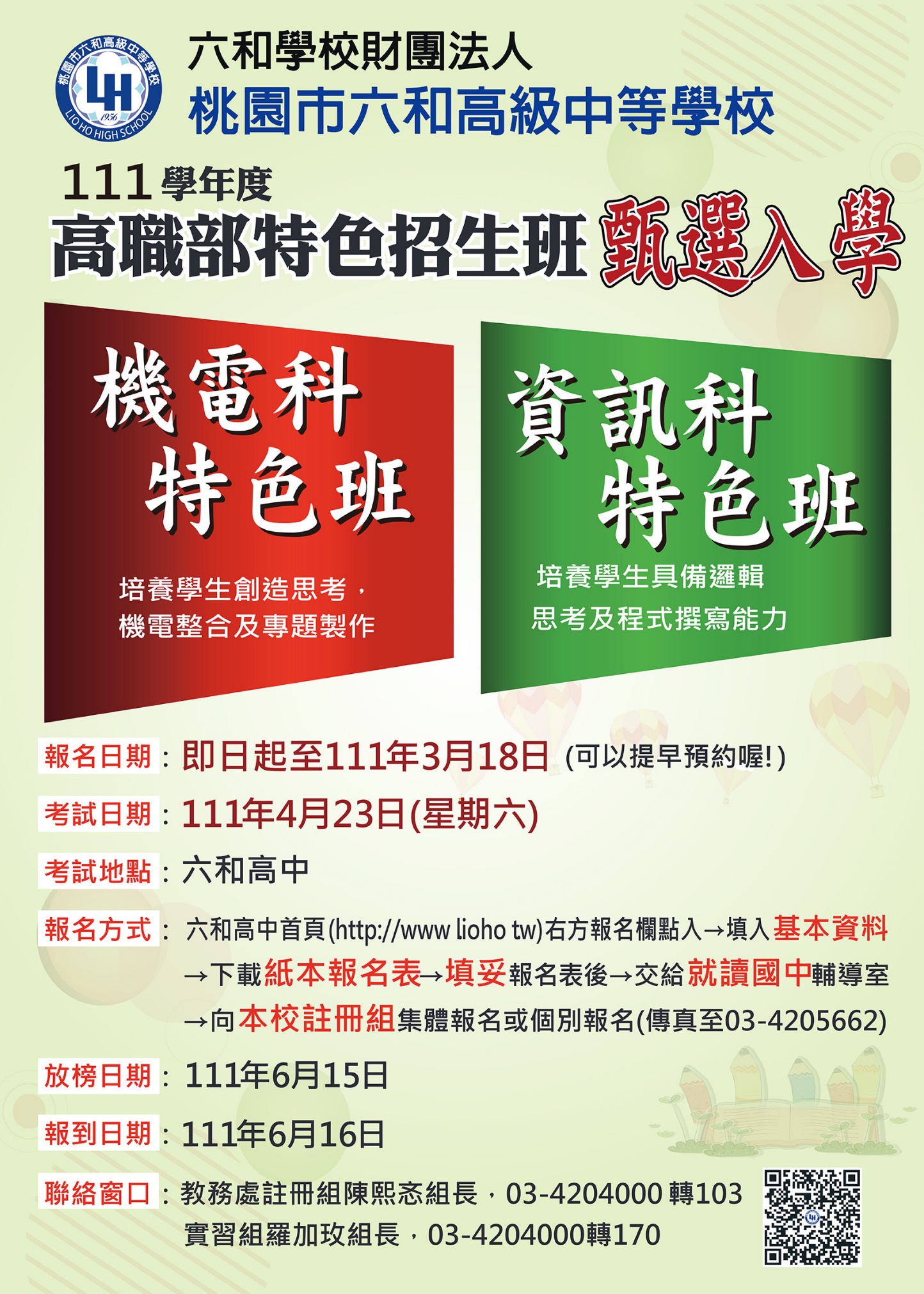 學年度六和高級中等學校特色招生專業群科甄選入學報名表註:	1.  本人已閱讀簡章內容，並同意遵守測驗簡章內之各項規定。2.  報名期限至111年3月18日(星期五)止，術科測驗日期為111年4月23日(星期六)。本校經收件審查後，將於111年4月12日前寄發術科測驗注意事項通知單，若未收到請電話聯繫本校教務處。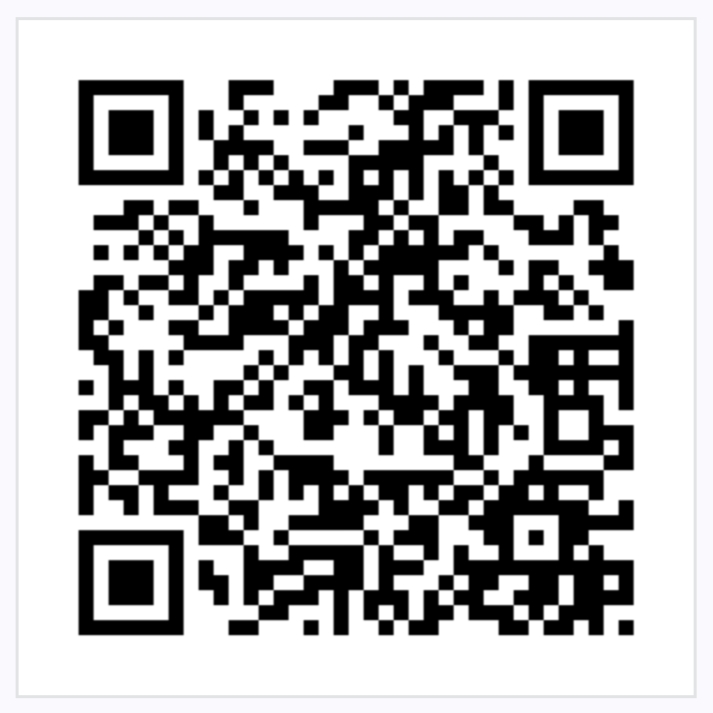 3.  報名表填寫完畢後請寄至本校「324桃園市平鎮區陸光路180號」    或傳真03-4205662。考生簽名____________________ (考生須親自簽名)甄選學校六和高級中等學校六和高級中等學校六和高級中等學校六和高級中等學校六和高級中等學校六和高級中等學校六和高級中等學校六和高級中等學校六和高級中等學校六和高級中等學校國中教育會考准考證號碼考考生生勿勿填填甄選科班□機電科  □資訊科 □機電科  □資訊科 □機電科  □資訊科 □機電科  □資訊科 □機電科  □資訊科 □機電科  □資訊科 □機電科  □資訊科 □機電科  □資訊科 □機電科  □資訊科 □機電科  □資訊科 考生編號（准考證號碼）學校填寫，考生勿填學校填寫，考生勿填學校填寫，考生勿填學校填寫，考生勿填學校填寫，考生勿填學校填寫，考生勿填學校填寫，考生勿填學校填寫，考生勿填學校填寫，考生勿填學校填寫，考生勿填學校填寫，考生勿填學校填寫，考生勿填學校填寫，考生勿填學校填寫，考生勿填學校填寫，考生勿填學校填寫，考生勿填學校填寫，考生勿填學校填寫，考生勿填學校填寫，考生勿填姓 名性 別□男 □女□男 □女□男 □女□男 □女□男 □女□男 □女□男 □女□男 □女□男 □女黏貼二吋半身脫帽照片一張(背面須註明姓名)黏貼二吋半身脫帽照片一張(背面須註明姓名)黏貼二吋半身脫帽照片一張(背面須註明姓名)黏貼二吋半身脫帽照片一張(背面須註明姓名)黏貼二吋半身脫帽照片一張(背面須註明姓名)黏貼二吋半身脫帽照片一張(背面須註明姓名)黏貼二吋半身脫帽照片一張(背面須註明姓名)黏貼二吋半身脫帽照片一張(背面須註明姓名)黏貼二吋半身脫帽照片一張(背面須註明姓名)黏貼二吋半身脫帽照片一張(背面須註明姓名)身分證統一編號出生年月日  年  月  日  年  月  日  年  月  日  年  月  日  年  月  日  年  月  日  年  月  日  年  月  日  年  月  日黏貼二吋半身脫帽照片一張(背面須註明姓名)黏貼二吋半身脫帽照片一張(背面須註明姓名)黏貼二吋半身脫帽照片一張(背面須註明姓名)黏貼二吋半身脫帽照片一張(背面須註明姓名)黏貼二吋半身脫帽照片一張(背面須註明姓名)黏貼二吋半身脫帽照片一張(背面須註明姓名)黏貼二吋半身脫帽照片一張(背面須註明姓名)黏貼二吋半身脫帽照片一張(背面須註明姓名)黏貼二吋半身脫帽照片一張(背面須註明姓名)黏貼二吋半身脫帽照片一張(背面須註明姓名)肆/畢業學校縣/市        國中縣/市        國中縣/市        國中縣/市        國中縣/市        國中縣/市        國中縣/市        國中縣/市        國中縣/市        國中縣/市        國中畢業學校電話(  )(  )(  )(  )(  )(  )(  )(  )(  )黏貼二吋半身脫帽照片一張(背面須註明姓名)黏貼二吋半身脫帽照片一張(背面須註明姓名)黏貼二吋半身脫帽照片一張(背面須註明姓名)黏貼二吋半身脫帽照片一張(背面須註明姓名)黏貼二吋半身脫帽照片一張(背面須註明姓名)黏貼二吋半身脫帽照片一張(背面須註明姓名)黏貼二吋半身脫帽照片一張(背面須註明姓名)黏貼二吋半身脫帽照片一張(背面須註明姓名)黏貼二吋半身脫帽照片一張(背面須註明姓名)黏貼二吋半身脫帽照片一張(背面須註明姓名)肆/畢業學校□應屆畢業生：三年____班____號   □畢業生   □同等學力□應屆畢業生：三年____班____號   □畢業生   □同等學力□應屆畢業生：三年____班____號   □畢業生   □同等學力□應屆畢業生：三年____班____號   □畢業生   □同等學力□應屆畢業生：三年____班____號   □畢業生   □同等學力□應屆畢業生：三年____班____號   □畢業生   □同等學力□應屆畢業生：三年____班____號   □畢業生   □同等學力□應屆畢業生：三年____班____號   □畢業生   □同等學力□應屆畢業生：三年____班____號   □畢業生   □同等學力□應屆畢業生：三年____班____號   □畢業生   □同等學力□應屆畢業生：三年____班____號   □畢業生   □同等學力□應屆畢業生：三年____班____號   □畢業生   □同等學力□應屆畢業生：三年____班____號   □畢業生   □同等學力□應屆畢業生：三年____班____號   □畢業生   □同等學力□應屆畢業生：三年____班____號   □畢業生   □同等學力□應屆畢業生：三年____班____號   □畢業生   □同等學力□應屆畢業生：三年____班____號   □畢業生   □同等學力□應屆畢業生：三年____班____號   □畢業生   □同等學力□應屆畢業生：三年____班____號   □畢業生   □同等學力□應屆畢業生：三年____班____號   □畢業生   □同等學力黏貼二吋半身脫帽照片一張(背面須註明姓名)黏貼二吋半身脫帽照片一張(背面須註明姓名)黏貼二吋半身脫帽照片一張(背面須註明姓名)黏貼二吋半身脫帽照片一張(背面須註明姓名)黏貼二吋半身脫帽照片一張(背面須註明姓名)黏貼二吋半身脫帽照片一張(背面須註明姓名)黏貼二吋半身脫帽照片一張(背面須註明姓名)黏貼二吋半身脫帽照片一張(背面須註明姓名)黏貼二吋半身脫帽照片一張(背面須註明姓名)黏貼二吋半身脫帽照片一張(背面須註明姓名)報名身分□ 一般生□ 身障生(檢附證明文件)□ 原住民(檢附證明文件)□ 其他：____________(檢附證明文件)□ 一般生□ 身障生(檢附證明文件)□ 原住民(檢附證明文件)□ 其他：____________(檢附證明文件)□ 一般生□ 身障生(檢附證明文件)□ 原住民(檢附證明文件)□ 其他：____________(檢附證明文件)□ 一般生□ 身障生(檢附證明文件)□ 原住民(檢附證明文件)□ 其他：____________(檢附證明文件)□ 一般生□ 身障生(檢附證明文件)□ 原住民(檢附證明文件)□ 其他：____________(檢附證明文件)□ 一般生□ 身障生(檢附證明文件)□ 原住民(檢附證明文件)□ 其他：____________(檢附證明文件)□ 一般生□ 身障生(檢附證明文件)□ 原住民(檢附證明文件)□ 其他：____________(檢附證明文件)□ 一般生□ 身障生(檢附證明文件)□ 原住民(檢附證明文件)□ 其他：____________(檢附證明文件)□ 一般生□ 身障生(檢附證明文件)□ 原住民(檢附證明文件)□ 其他：____________(檢附證明文件)□ 一般生□ 身障生(檢附證明文件)□ 原住民(檢附證明文件)□ 其他：____________(檢附證明文件)身分證正面影印本黏貼處(請實貼)身分證統一編號、出生年月日請影印清楚註：無身分證者，亦可用健保IC卡或戶口名簿影印本代替(如附戶口名簿影本者，請裝訂於報名表後面)身分證正面影印本黏貼處(請實貼)身分證統一編號、出生年月日請影印清楚註：無身分證者，亦可用健保IC卡或戶口名簿影印本代替(如附戶口名簿影本者，請裝訂於報名表後面)身分證正面影印本黏貼處(請實貼)身分證統一編號、出生年月日請影印清楚註：無身分證者，亦可用健保IC卡或戶口名簿影印本代替(如附戶口名簿影本者，請裝訂於報名表後面)身分證正面影印本黏貼處(請實貼)身分證統一編號、出生年月日請影印清楚註：無身分證者，亦可用健保IC卡或戶口名簿影印本代替(如附戶口名簿影本者，請裝訂於報名表後面)身分證正面影印本黏貼處(請實貼)身分證統一編號、出生年月日請影印清楚註：無身分證者，亦可用健保IC卡或戶口名簿影印本代替(如附戶口名簿影本者，請裝訂於報名表後面)身分證正面影印本黏貼處(請實貼)身分證統一編號、出生年月日請影印清楚註：無身分證者，亦可用健保IC卡或戶口名簿影印本代替(如附戶口名簿影本者，請裝訂於報名表後面)身分證正面影印本黏貼處(請實貼)身分證統一編號、出生年月日請影印清楚註：無身分證者，亦可用健保IC卡或戶口名簿影印本代替(如附戶口名簿影本者，請裝訂於報名表後面)身分證正面影印本黏貼處(請實貼)身分證統一編號、出生年月日請影印清楚註：無身分證者，亦可用健保IC卡或戶口名簿影印本代替(如附戶口名簿影本者，請裝訂於報名表後面)身分證正面影印本黏貼處(請實貼)身分證統一編號、出生年月日請影印清楚註：無身分證者，亦可用健保IC卡或戶口名簿影印本代替(如附戶口名簿影本者，請裝訂於報名表後面)身分證正面影印本黏貼處(請實貼)身分證統一編號、出生年月日請影印清楚註：無身分證者，亦可用健保IC卡或戶口名簿影印本代替(如附戶口名簿影本者，請裝訂於報名表後面)身分證正面影印本黏貼處(請實貼)身分證統一編號、出生年月日請影印清楚註：無身分證者，亦可用健保IC卡或戶口名簿影印本代替(如附戶口名簿影本者，請裝訂於報名表後面)身分證正面影印本黏貼處(請實貼)身分證統一編號、出生年月日請影印清楚註：無身分證者，亦可用健保IC卡或戶口名簿影印本代替(如附戶口名簿影本者，請裝訂於報名表後面)身分證正面影印本黏貼處(請實貼)身分證統一編號、出生年月日請影印清楚註：無身分證者，亦可用健保IC卡或戶口名簿影印本代替(如附戶口名簿影本者，請裝訂於報名表後面)身分證正面影印本黏貼處(請實貼)身分證統一編號、出生年月日請影印清楚註：無身分證者，亦可用健保IC卡或戶口名簿影印本代替(如附戶口名簿影本者，請裝訂於報名表後面)身分證正面影印本黏貼處(請實貼)身分證統一編號、出生年月日請影印清楚註：無身分證者，亦可用健保IC卡或戶口名簿影印本代替(如附戶口名簿影本者，請裝訂於報名表後面)身分證正面影印本黏貼處(請實貼)身分證統一編號、出生年月日請影印清楚註：無身分證者，亦可用健保IC卡或戶口名簿影印本代替(如附戶口名簿影本者，請裝訂於報名表後面)身分證正面影印本黏貼處(請實貼)身分證統一編號、出生年月日請影印清楚註：無身分證者，亦可用健保IC卡或戶口名簿影印本代替(如附戶口名簿影本者，請裝訂於報名表後面)身分證正面影印本黏貼處(請實貼)身分證統一編號、出生年月日請影印清楚註：無身分證者，亦可用健保IC卡或戶口名簿影印本代替(如附戶口名簿影本者，請裝訂於報名表後面)身分證正面影印本黏貼處(請實貼)身分證統一編號、出生年月日請影印清楚註：無身分證者，亦可用健保IC卡或戶口名簿影印本代替(如附戶口名簿影本者，請裝訂於報名表後面)身分證正面影印本黏貼處(請實貼)身分證統一編號、出生年月日請影印清楚註：無身分證者，亦可用健保IC卡或戶口名簿影印本代替(如附戶口名簿影本者，請裝訂於報名表後面)收費標準免報名費免報名費免報名費免報名費免報名費免報名費免報名費免報名費免報名費免報名費身分證正面影印本黏貼處(請實貼)身分證統一編號、出生年月日請影印清楚註：無身分證者，亦可用健保IC卡或戶口名簿影印本代替(如附戶口名簿影本者，請裝訂於報名表後面)身分證正面影印本黏貼處(請實貼)身分證統一編號、出生年月日請影印清楚註：無身分證者，亦可用健保IC卡或戶口名簿影印本代替(如附戶口名簿影本者，請裝訂於報名表後面)身分證正面影印本黏貼處(請實貼)身分證統一編號、出生年月日請影印清楚註：無身分證者，亦可用健保IC卡或戶口名簿影印本代替(如附戶口名簿影本者，請裝訂於報名表後面)身分證正面影印本黏貼處(請實貼)身分證統一編號、出生年月日請影印清楚註：無身分證者，亦可用健保IC卡或戶口名簿影印本代替(如附戶口名簿影本者，請裝訂於報名表後面)身分證正面影印本黏貼處(請實貼)身分證統一編號、出生年月日請影印清楚註：無身分證者，亦可用健保IC卡或戶口名簿影印本代替(如附戶口名簿影本者，請裝訂於報名表後面)身分證正面影印本黏貼處(請實貼)身分證統一編號、出生年月日請影印清楚註：無身分證者，亦可用健保IC卡或戶口名簿影印本代替(如附戶口名簿影本者，請裝訂於報名表後面)身分證正面影印本黏貼處(請實貼)身分證統一編號、出生年月日請影印清楚註：無身分證者，亦可用健保IC卡或戶口名簿影印本代替(如附戶口名簿影本者，請裝訂於報名表後面)身分證正面影印本黏貼處(請實貼)身分證統一編號、出生年月日請影印清楚註：無身分證者，亦可用健保IC卡或戶口名簿影印本代替(如附戶口名簿影本者，請裝訂於報名表後面)身分證正面影印本黏貼處(請實貼)身分證統一編號、出生年月日請影印清楚註：無身分證者，亦可用健保IC卡或戶口名簿影印本代替(如附戶口名簿影本者，請裝訂於報名表後面)身分證正面影印本黏貼處(請實貼)身分證統一編號、出生年月日請影印清楚註：無身分證者，亦可用健保IC卡或戶口名簿影印本代替(如附戶口名簿影本者，請裝訂於報名表後面)身分證正面影印本黏貼處(請實貼)身分證統一編號、出生年月日請影印清楚註：無身分證者，亦可用健保IC卡或戶口名簿影印本代替(如附戶口名簿影本者，請裝訂於報名表後面)身分證正面影印本黏貼處(請實貼)身分證統一編號、出生年月日請影印清楚註：無身分證者，亦可用健保IC卡或戶口名簿影印本代替(如附戶口名簿影本者，請裝訂於報名表後面)身分證正面影印本黏貼處(請實貼)身分證統一編號、出生年月日請影印清楚註：無身分證者，亦可用健保IC卡或戶口名簿影印本代替(如附戶口名簿影本者，請裝訂於報名表後面)身分證正面影印本黏貼處(請實貼)身分證統一編號、出生年月日請影印清楚註：無身分證者，亦可用健保IC卡或戶口名簿影印本代替(如附戶口名簿影本者，請裝訂於報名表後面)身分證正面影印本黏貼處(請實貼)身分證統一編號、出生年月日請影印清楚註：無身分證者，亦可用健保IC卡或戶口名簿影印本代替(如附戶口名簿影本者，請裝訂於報名表後面)身分證正面影印本黏貼處(請實貼)身分證統一編號、出生年月日請影印清楚註：無身分證者，亦可用健保IC卡或戶口名簿影印本代替(如附戶口名簿影本者，請裝訂於報名表後面)身分證正面影印本黏貼處(請實貼)身分證統一編號、出生年月日請影印清楚註：無身分證者，亦可用健保IC卡或戶口名簿影印本代替(如附戶口名簿影本者，請裝訂於報名表後面)身分證正面影印本黏貼處(請實貼)身分證統一編號、出生年月日請影印清楚註：無身分證者，亦可用健保IC卡或戶口名簿影印本代替(如附戶口名簿影本者，請裝訂於報名表後面)身分證正面影印本黏貼處(請實貼)身分證統一編號、出生年月日請影印清楚註：無身分證者，亦可用健保IC卡或戶口名簿影印本代替(如附戶口名簿影本者，請裝訂於報名表後面)身分證正面影印本黏貼處(請實貼)身分證統一編號、出生年月日請影印清楚註：無身分證者，亦可用健保IC卡或戶口名簿影印本代替(如附戶口名簿影本者，請裝訂於報名表後面)監護人簽名關係住家電話行動電話通訊地址□□□(請寫郵遞區號)□□□(請寫郵遞區號)□□□(請寫郵遞區號)□□□(請寫郵遞區號)□□□(請寫郵遞區號)□□□(請寫郵遞區號)□□□(請寫郵遞區號)□□□(請寫郵遞區號)□□□(請寫郵遞區號)□□□(請寫郵遞區號)□□□(請寫郵遞區號)□□□(請寫郵遞區號)□□□(請寫郵遞區號)□□□(請寫郵遞區號)□□□(請寫郵遞區號)□□□(請寫郵遞區號)□□□(請寫郵遞區號)□□□(請寫郵遞區號)□□□(請寫郵遞區號)□□□(請寫郵遞區號)□□□(請寫郵遞區號)□□□(請寫郵遞區號)□□□(請寫郵遞區號)□□□(請寫郵遞區號)□□□(請寫郵遞區號)□□□(請寫郵遞區號)□□□(請寫郵遞區號)□□□(請寫郵遞區號)□□□(請寫郵遞區號)□□□(請寫郵遞區號)